О внесении изменений в План проведения плановых проверок юридических лиц и индивидуальных предпринимателей на 2020 год Управления Федеральной службы по надзору в сфере связи, информационных технологий и массовых коммуникаций по Томской областиВ связи с наступлением обстоятельств непреодолимой силы на основании абзаца 9 подпункта «а» пункта 7 Правил подготовки органами государственного контроля (надзора) и органами муниципального контроля ежегодных планов проведения плановых проверок юридических лиц и индивидуальных предпринимателей, утвержденных постановлением Правительства Российской Федерации от 30.06.2010 № 489, постановления Правительства Российской Федерации от 03.04.2020 № 438 «Об особенностях осуществления в 2020 году государственного контроля (надзора), муниципального контроля и о внесении изменения в пункт 7 Правил подготовки органами государственного контроля (надзора) и органами муниципального контроля ежегодных планов проведения плановых проверок юридических лиц и индивидуальных предпринимателей» приказываю:1. Исключить плановую выездную проверку в отношении Томского регионального представительства АО «Зап-СибТранстелеком» из Плана проведения плановых проверок юридических лиц и индивидуальных предпринимателей на 2020 год, утвержденного руководителем Управления Федеральной службы по надзору в сфере связи, информационных технологий и массовых коммуникаций по Томской области, от 14.10.2019 № 153.2. Внести изменения в План согласно приложению к настоящему приказу.3. Начальнику отдела организационной, финансовой, правовой работы и кадров Г.А. Сушинской:- в течение 3-х дней внести необходимые изменения в соответствующие разделы Плана, размещенного на Интернет странице Управления официального сайта Роскомнадзора в сети Интернет: 70.rkn.gov.ru;- направить сведения о внесённых изменениях в План в Прокуратуру Томской области в установленном порядке.4. Начальнику отдела контроля и надзора в сфере связи А.А. Саиспаевой руководствоваться Планом с учетом внесенных изменений.5. Контроль за исполнением настоящего Приказа оставляю за собой.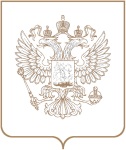 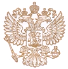 РОСКОМНАДЗОРУПРАВЛЕНИЕ ФЕДЕРАЛЬНОЙ СЛУЖБЫ ПО НАДЗОРУ В СФЕРЕ СВЯЗИ, ИНФОРМАЦИОННЫХ ТЕХНОЛОГИЙ И МАССОВЫХ КОММУНИКАЦИЙ ПО ТОМСКОЙ ОБЛАСТИПРИКАЗРОСКОМНАДЗОРУПРАВЛЕНИЕ ФЕДЕРАЛЬНОЙ СЛУЖБЫ ПО НАДЗОРУ В СФЕРЕ СВЯЗИ, ИНФОРМАЦИОННЫХ ТЕХНОЛОГИЙ И МАССОВЫХ КОММУНИКАЦИЙ ПО ТОМСКОЙ ОБЛАСТИПРИКАЗРОСКОМНАДЗОРУПРАВЛЕНИЕ ФЕДЕРАЛЬНОЙ СЛУЖБЫ ПО НАДЗОРУ В СФЕРЕ СВЯЗИ, ИНФОРМАЦИОННЫХ ТЕХНОЛОГИЙ И МАССОВЫХ КОММУНИКАЦИЙ ПО ТОМСКОЙ ОБЛАСТИПРИКАЗ№ ТомскРуководительН.В. Беляков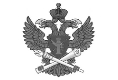 Документ подписан электронной подписью в системе электронного документооборота РоскомнадзораСВЕДЕНИЯ О СЕРТИФИКАТЕ ЭПСВЕДЕНИЯ О СЕРТИФИКАТЕ ЭПСертификатВладелецДействителен